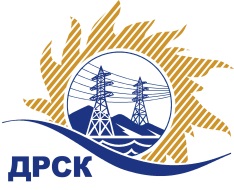 Акционерное Общество«Дальневосточная распределительная сетевая  компания»Протокол № 115/МР-ВПЗаседания закупочной комиссии по выбору победителя по открытому электронному запросу цен на право заключения договора: «Промышленная химия»    закупка 137 раздел 2.1  ГКПЗ 2017 г.СПОСОБ И ПРЕДМЕТ ЗАКУПКИ: Открытый электронный запрос цен «Промышленная химия», закупка 137Планируемая стоимость лота в ГКПЗ АО «ДРСК» составляет: 976 742,38 руб. без учета НДС.ПРИСУТСТВОВАЛИ: члены постоянно действующей Закупочной комиссии АО «ДРСК»  2-го уровня.ВОПРОСЫ, ВЫНОСИМЫЕ НА РАССМОТРЕНИЕ ЗАКУПОЧНОЙ КОМИССИИ: О  рассмотрении результатов оценки заявок Участников.Об отклонении заявки участника ООО "КАСИДА-ХХ"Об отклонении заявки участника ООО "НБХР"О признании запроса цен несостоявшимся.РЕШИЛИ:ВОПРОС 1 «О рассмотрении результатов оценки заявок Участников»Принять цены, полученные на процедуре вскрытия конвертов с заявками участников.ВОПРОС 2 Об отклонении заявки участника ООО "КАСИДА-ХХ"     Отклонить заявку Участника ООО "КАСИДА-ХХ" (109072, г. Москва, Берсеневская наб., д.18-20-22, стр. 3) от дальнейшего рассмотрения на основании требований закупочной документации (п.2.1.6.2 закупочной документации) ВОПРОС 3  Об отклонении заявки участника ООО "НБХР"       Отклонить заявку Участника ООО "НБХР" (656037, г. Барнаул, ул. Северо-Западная, д. 2В)  от дальнейшего рассмотрения на основании требований закупочной документации (п.2.1.6.2 закупочной документации) ВОПРОС № 4 «О признании закупки несостоявшейся»Признать открытый электронный запрос цен Промышленная химия несостоявшимся на основании п. 7.8.8.2 Положения о закупке продукции для нужд АО «ДРСК», так как после проведенной отборочной стадии  осталось менее двух   заявок соответствующих требованиям Документации о закупке.Исп. Терёшкина Г.М.397-260Благовещенск ЕИС № 31604469286«13» января 2017 г.№Наименование участника и его адресЦена заявки на участие в закупке, руб. 1ООО "КАСИДА-ХХ" (109072, г. Москва, Берсеневская наб., д.18-20-22, стр. 3)Цена: 1 593 000,00 руб. (цена без НДС: 1 350 000,00 руб.)2ООО "НБХР" (656037, г. Барнаул, ул. Северо-Западная, д. 2В)Цена: 1 609 625,00 руб. (цена без НДС: 1 364 088,98 руб.)Основания для отклоненияПредложение участника 1 350 000,00 руб. без учета НДС, что  превышает плановую стоимость закупки 976 742,38 руб., (не соответствует п.2.1.6.2 закупочной документации.)Основания для отклоненияПредложение участника 1 364 088,98  руб. без учета НДС, что  превышает плановую стоимость закупки 976 742,38 руб., (не соответствует п.2.1.6.2 закупочной документации.)Ответственный секретарь Закупочной комиссии: Елисеева М.Г. _____________________________